Δ Ε Λ Τ Ι Ο  Τ Υ Π Ο ΥΑθήνα, 2/6/2021Θ έ μ α :  Συνάντηση Προέδρου Ι.ΝΕ.ΔΙ.ΒΙ.Μ κ. Κώστα Δέρβου και Αντιπροέδρου Ι.ΝΕ.ΔΙ.ΒΙ.Μ κ. Γιάννη Δελακουρίδη με τον Αντιπρόεδρο της Ευρωπαϊκής Επιτροπής, κ. Μαργαρίτη ΣχοινάΤην Τρίτη 1 Ιουνίου, ο Πρόεδρος Ι.ΝΕ.ΔΙ.ΒΙ.Μ κ. Κώστας Δέρβος και ο Αντιπρόεδρος Ι.ΝΕ.ΔΙ.ΒΙ.Μ κ. Γιάννης Δελακουρίδης παρευρέθηκαν στην έδρα της Ευρωπαϊκής Επιτροπής (European Commission) στις Βρυξέλλες, σε προγραμματισμένη συνάντηση με τον Αντιπρόεδρο της Ευρωπαϊκής Επιτροπής, κ. Μαργαρίτη Σχοινά, αρμόδιου για την προώθηση του Ευρωπαϊκού Τρόπου Ζωής. Τα θέματα της συζήτησης επικεντρώθηκαν στις κύριες δραστηριότητες των Ευρωπαϊκών Προγραμμάτων Erasmus+ και Ευρωπαϊκό Σώμα Αλληλεγγύης, αξιολογώντας τα μέχρι τώρα επιτεύγματα και κοιτάζοντας μπροστά με προτάσεις για βέλτιστες πρακτικές. Οι συζητήσεις βασίστηκαν στο έργο που επιτελέστηκε κατά τη διάρκεια της προηγούμενης προγραμματικής περιόδου 2014-2020 και στις ευκαιρίες που δόθηκαν σε πάνω από 38.486 επωφελούμενους να γνωρίσουν την Ευρώπη και τους θεσμούς της μέσα από σχέδια κινητικότητας, ευρωπαϊκά σεμινάρια, διακρατικές συναντήσεις και τον εθελοντισμό. Δεν θα μπορούσε να μην γίνει μνεία στις δράσεις που πρόκειται να υλοποιηθούν με γνώμονα τις προτεραιότητες που θέτουν τα νέα προγράμματα και στον στόχο να διπλασιαστεί ο αριθμός των επωφελούμενων κατά τη διάρκεια της νέας προγραμματικής περιόδου 2021-2027.Με το βλέμμα στο μέλλον, ο Πρόεδρος Ι.ΝΕ.ΔΙ.ΒΙ.Μ κ. Δέρβος εξέφρασε την πεποίθηση ότι «τα Ευρωπαϊκά Προγράμματα αποτελούν την προμετωπίδα για τη βελτίωση του τρόπου ζωής των Ευρωπαίων συμπολιτών μας και της προώθησης της ευρωπαϊκής συνεργασίας. Το Ίδρυμα Νεολαίας και Διά Βίου Μάθησης με την ανάληψη του ρόλου της Εθνικής Μονάδας Συντονισμού για τα προγράμματα Erasmus+ στον τομέα της Νεολαίας και Ευρωπαϊκό Σώμα Αλληλεγγύης θέτει τον πήχη ψηλά και δεσμεύεται να υπηρετήσει και να υλοποιήσει στον μέγιστο δυνατό βαθμό τα προγράμματα αυτά. Εγκαινιάσαμε τη νέα προγραμματική περίοδο 2021-2027 με μια σειρά διαδικτυακών ενημερωτικών εκδηλώσεων και τον εορτασμό της Ευρωπαϊκής Εβδομάδας Νεολαίας δίνοντας την ευκαιρία σε εκατοντάδες νέους από όλα τα μέρη της Ελλάδας να ενημερωθούν για τις δυνατότητες που τους προσφέρουν τα Ευρωπαϊκά Προγράμματα. Συνεχίζουμε δυναμικά και απρόσκοπτα το έργο μας, και σας ευχαριστούμε θερμά για τη συνεργασία και τη στήριξη».Ο Αντιπρόεδρος της Ευρωπαϊκής Επιτροπής κ. Σχοινάς δήλωσε σχετικά: «Με χαρά υποδέχτηκα τον Πρόεδρο και τον Αντιπρόεδρο του ΙΝΕΔΙΒΙΜ ενός οργανισμού με κεντρικό ρόλο στην προώθηση των προγραμμάτων της Ευρωπαϊκής Επιτροπής για την υποστήριξη της νεολαίας, την κινητικότητα, των δεξιοτήτων και τον αθλητισμό όπως το εμβληματικό Erasmus + . Ο Ευρωπαϊκός Τρόπος Ζωής μας είναι αυτός που δείχνει στις νεότερες γενιές ότι είμαστε ισχυρότεροι μαζί γιατί και για τα δυο αυτά προγράμματα έχουμε προβλέψει θεαματική αύξηση πόρων για τα επόμενα χρόνια. Στοχεύουμε στη πράξη, όχι στα λόγια, στη μεγαλύτερη συμμετοχή και την παροχή περισσότερων ευκαιριών στους νέους για την Ευρώπη του αύριο».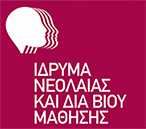 Ίδρυμα Νεολαίας και Διά Βίου ΜάθησηςΑχαρνών 417 & Κοκκινάκη, 11143 Αθήναwww.inedivim.gr